KINNITATUD								direktori  17.02.2023. a käskkirjaga nr 1.1 –1/4HÄÄDEMEESTE KESKKOOLI III KOOLIASTME LOOVTÖÖDE KOOSTAMISE JA LÄBIVIIMISE JUHENDHäädemeeste2023SISUKORD1. SISSEJUHATUS1.1. Vastavalt põhikooli riiklikule õppekavale korraldab Häädemeeste Keskkool põhikooli III kooliastme õpilastele läbivatest teemadest lähtuva või õppeaineid lõimiva loovtöö läbiviimise. 1.2. Loovtöö liigid Häädemeeste Keskkoolis võivad olla uurimus, projekt, kunstitöö või muu praktiline töö. Loovtööd saab teha õpilane nii individuaalselt kui ka rühmas.1.3. Alates 1. septembrist 2013. a on loovtöö sooritamine põhikooli lõpetamise tingimuseks.2. LOOVTÖÖ EESMÄRK2.1. Loovtöö on juhendatud õppeprotsess, mille käigus õpilane rakendab iseseisva töö oskusi ja omandatud teadmisi, arendab loovust ja kinnistab ning täiendab koolis omandatut.2.2. Loovtöö eesmärgiks on pakkuda õpilasele võimetekohast tema huvidest lähtuvat eneseteostuse võimalust ning toetada: 2.2.1. õpilase tervikliku maailmapildi, loomingulise algatusvõime ja loova eneseväljendusoskuse kujunemist ning aidata kaasa uute ideede tekkimisele ja teostamisele õppeainete lõimumise ja loovtöö protsessi kaudu; õpimotivatsiooni, eneserefleksiooni ja kriitilise mõtlemise kujunemist;2.2.2. õpilase kujunemist loovaks ning mitmekülgseks isiksuseks;2.2.3. üldpädevuste (iseseisev ja rühmas töötamine, probleemide lahendamine, kriitiline mõtlemine, argumenteerimis-, eneseväljendus- ja esinemisoskus, töö allikate ja andmetega; tegevuse kavandamine ning kavandatu järgimine, tegevuse ja töö analüüsimise oskus, loovtöö vormistamine, IKT vahendite kasutamine jne) kujunemist;2.2.4. õpilast tema võimete paremal tundmaõppimisel, mis aitaks teha valikuid järgnevateks õpinguteks.3. LOOVTÖÖ KORRALDAMINE KOOLIS3.1. Õpilased pakuvad välja neid huvitava loovtöö teema. Kui õpilased ei leia omale sobivat teemat, siis teemasid võivad pakkuda välja ka kõik põhikooliastme õpetajad, kes jäävad hiljem ka  nende tööde juhendajateks. 3.2. Loovtöö teema valivad 8. klassi õpilased  hiljemalt 30. septembriks ning need kinnitatakse direktori käskkirjaga.3.3 I trimestri lõpuks esitavad õpilased loovtöö projekti komisjonile, kuhu kuuluvad klassijuhataja, juhendaja ja kooli juhtkonna esindaja. Projektis esitatakse kirjalikus vormis loovtöö teema, eesmärk, esialgne plaan ja planeeritav tulemus.3.4. Vahekokkuvõte tehakse 10. veebruariks selleks ettenähtud tunnis.3.5. Loovtöö sooritatakse ja esitatakse kaitsmiseks hiljemalt 20. maiks.3.6. Loovtöö koosneb teoreetilisest ja praktilisest osast.3.7. Loovtöö võib sooritada individuaalselt või kollektiivselt (2-3 õpilast).3.8. Loovtöö praktilise osa, kui selleks on kooliastmele korraldatud üritus, tantsukava,  projektitöö vms sooritatakse  8. klassis õppeaasta jooksul.3.9. Loovtööde kaitsmine toimub kooli üleminekueksami perioodil. Täpne kuupäev määratakse direktori käskkirjaga. Kaitsmiskomisjoni, mille kinnitab direktor käskkirjaga, kuuluvad    juhendajad,  kooli  juhtkonna esindaja ja  klassijuhataja.3.10. Loovtöö teema märgitakse lõputunnistusele.4.   LOOVTÖÖ JUHENDAMINE4.1. Loovtöö juhendaja(te)ks on enamasti põhikooliastme õpetaja.4.2. Ühel juhendajal on reeglina 2 individuaalset või 1 kollektiivne juhendamine.4.3. Loovtöö juhendamine võib toimuda individuaalselt või ka rühmas. 4.4. Juhendaja roll on suunav: 4.4.1. aitab õpilast teema valikul ja tegevusplaani koostamisel;4.4.2. soovitab vajadusel kirjandust ja annab suuniseid info leidmisel;4.4.3. jälgib töö vastavust sisulistele ja vormistamise nõuetele ning jälgib ajakava     täitmist;4.4.4. nõustab õpilast esitluse edukaks läbiviimiseks;4.4.5. täpsustab rühmatöös liikmete tööpanuse;4.4.6. nõustab õpilast loovtöö esitlemise vormi valikul.5.  LOOVTÖÖDE ESITLEMINE KAITSMISEL5.1. Loovtöö esitlemisele pääseb õpilane, kui ta on kokkulepitud ajaks esitanud juhendajale ja õppealajuhatajale loovtöö koos kirjaliku osaga.5.2. Mitme autori puhul osalevad loovtöö esitlusel kõik rühma liikmed.5.3. Loovtööd esitleb õpilane suulise ettekandena (5 –7  minutit).       5.4. Esitlust on soovitav näitlikustada kas posterettekande,  multimeedia, audiovisuaalsetevm vahenditega. 5.4.1. Posterettekanne Vormilt on poster suureformaadiline teksti ja piltidega plakat, millel olevat teksti, pildimaterjali, jooniseid, skeeme jm  kommenteeritakse esitlusel suuliselt. Posterettekande alguses  esitatakse eesmärgid,  järeldused, tulemused ja lõppsõna. Poster peab olema visuaalselt atraktiivne. Posterilt edasiantav info peab olema loogiliselt liigendatud, ilma keeruliste graafiliste kujundite ning liigsete detailideta. Pealkirjade ja alapealkirjade kujundamisel peab jälgima, et kiri oleks piisavalt suur ja nähtav, kiirelt loetav ja laused lühikesed.5.4.2. PowerPoint või muu sarnase tarkvara esitluse koostamisel tuleb kasutadaühte slaidi ühe põhiidee edasiandmiseks, illustratsioonid ja taust peavad olema vastavuses teemaga ning kirja suurust valides tuleb lähtuda auditooriumi kaugusest ekraanist. Esitlusele tuleb kasuks, kui kasutada slaidide vaheldumise efekte või animatsioone mõõdukalt, efektid ei tohiks varjutada uuritava teema esitlust. Ühele slaidile võiks paigutada vaid ühe illustratsiooni. Slaididelt ei tohi puududa ka viited autorlusele kasutatud materjali puhul.5.5. Loovtöö esitlemisel õpilane: 5.5.1. selgitab töö eesmärki ja põhjendab teema valikut;5.5.2. tutvustab kasutatud meetodit/meetodeid;5.5.3. esitab töö kokkuvõtte: milleni jõuti, kas eesmärk täideti;5.5.4. annab hinnangu oma töö protsessile ja resultaadile.6. LOOVTÖÖDE HINDAMINE6.1. Loovtööde hindamisel on aluseks hindamismudelid. Kasutatakse mitteeristavat hindamist: A / MA (arvestatud, mittearvestatud). 6.2. Olenevalt loovtöö iseloomust võib juhendaja muuta hindamismudelit esitades selle koos loovtöö teemaga direktorile kinnitamiseks.6.3. Hinnang antakse:6.3.1. töö sisule: töö vastavus teemale, seatud eesmärkide saavutamine, meetodite   valik ja rakendus; terminite ja keele korrektne kasutamine, töö ülesehitus; 6.3.1.1. kunstitöö ning omaloomingulise muusikateose  puhul hinnatakse teose ideed, originaalsust ja selle teostumist, samuti uute seoste loomise oskust; 6.3.1.2.   muusikateose esitamise puhul hinnatakse kunstilist teostust.6.3.2. loovtöö protsessile: õpilase algatusvõimet ja initsiatiivi loovtöö teema    valimisel, ajakava järgimine, kokkulepetest kinnipidamine, ideede rohkust ja suhtlemisoskust.6.3.3. loovtöö vormistamisele: teksti, jooniste, graafikute ja tabelite korrektne vormistamine ja  viitamine.6.3.4. loovtöö esitlemisele: esitluse ülesehitus, kõne tempo, esitluse näitlikustamine ja  kontakt kuulajatega.6.4. Rühmatöö puhul antakse hinnang iga liikme tööle.7. LOOVTÖÖ KIRJALIKU OSA ÜLESEHITUSE JA VORMISTAMISE NÕUDEDLoovtöö vormistamisel kasutatakse läbi töö ühtset vormistamisviisi. Juhendis on toodud näited Ameerika Psühholoogide Assotsiatsiooni (American Psychological Association, APA)  käsiraamatu 7. väljaande (APA 7) nõuetest. Töö trükitakse valgele paberile formaadis A4 (210x297 mm) lehe ühele poolele vertikaalse (Portrait) asetusega. Kasutatakse kirjatüüpi Times New Roman tähesuurus 12. Reavahe on 1,5. Pikkades tsitaatides võib kasutada reavahet 1,0. Lõigu ees ja järel kasutatakse lõiguvahet Auto. Teksti trükkimisel jäetakse igal leheküljel vasakule 3 cm ja paremale 2 cm laiune vaba äär ehk veerised (margin). Ülemise ja alumise ääre puhul kasutatakse üldjuhul arvuti poolt vaikimisi pakutavat vaba äärt 2,5 cm. Iga Loovtöö osa (uus peatükk) algab uuelt lehelt ning kirjutamist alustatakse 5 cm (sisaldab vaikimisi määratud vaba ülemist äärt 2,5 cm) kauguselt lehe ülemisest servast. Tekst joondatakse mõlema serva järgi ehk tekst on rööpjoondatud (justify), v.a tiitelleht. Kui reas tekivad suured tühikud, kasutatakse poolitamist. Peatüki ja alapeatüki esimene lõik ei alga taandreaga, kõik järgnevad lõigud algavad taandreaga (1,25 cm). Põhiosa koosneb peatükkidest ja alajaotustest. Peatükkide pealkirjad vormistatakse vormingus: font: Times New Roman, 12pt, paks, läbiva suure tähega, joondatud lehe vasakusse serva. Alapeatükkide pealkirjade puhul kehtivad samad reeglid välja arvatud läbiv suur täht, alapeatükid on esisuuretähega. Peatükid ja alajaotused nummerdatakse araabia numbritega, välja arvatud sisukord, sissejuhatus, kokkuvõte ja kasutatud kirjandus või allikad. Numbrite vahel ja lõpus on punkt (1.2.2.). Ühikute märkimisel on numbri ja sõna vahel tühik. Erandiks on protsendi-ja kraaditähiste kokkukirjutamine eesoleva arvuga (majanduskasv 3,8%, kalle 10°). Ajavahemiku vms kirjutatakse tühik viimase arvu järele (16 - 75 aastat, aastatel 1990 - 2006). Kõik töö leheküljed nummerdatakse peale tiitellehe. Lehekülje number paigutatakse lehekülje alumise serva ehk jaluse (footer) keskele. Sisukorra vormistamisel võetakse aluseks juhendi sisukorra vormistus7.1. Keel ja stiilLoovtöö keeleks on korrektne eesti keel. Loovtöö stiil on mitteemotsionaalne, selge, ilmekas, kompaktne ja grammatiliselt õige. Loovtöö kirjutamisel on oluline, et: keelekasutus (sh õigekiri) on selge ja korrektne; välditakse paljusõnalisust, sõnakordusi ja võõrsõnadega liialdamist. Erialaseid mõisteid ja termineid tähistatakse lühenditega. Nende esmakordsel kasutamisel lisatakse sulgudesse edaspidi kasutatav lühend. Näiteks lause: riigi majandusarengut näitab sisemajanduse kogutoodang (SKT). Üldtunnustatud ja -levinud lühendeid võib kasutada ilma selgituseta. Näiteks lause: Eesti Vabariik on ÜRO liige. Pealkirjades lühendeid ei kasutata. Kõiki kasutusele võetud lühendeid tuleb kasutada järjekindlalt. Vähetuntud terminite kasutamisel tuleb anda nende seletus. Terminitel, millel eesti keeles puuduvad tunnustatud vasted, tuleb sulgudes anda originaalkeelne vorm. Ladinakeelsed nimetused ja esmakasutusel olevad võõrkeelsed terminid tuleb panna kursiivi. Kogu töö kirjutatakse kindlas kõneviisis. Autori(te)l on võimalik valida isikulise või umbisikulise tegumoe vahel, kusjuures soovituslik on kasutada isikulist. Kasutada võib mina-vormi (nt oma uurimuses keskendusin, analüüsin); meie-vormi juhul, kui kirjutajaid on mitu (nt töös uurime, tutvustame, analüüsisime, võrdleme); umbisikulist tegumoodi (nt töös käsitletakse, võrreldakse). Töö korrektne vormistus eeldab veatut kirjakeelt tekstis ning vältida tuleb ka trükivigu. 7.2. Viitamine Kõik töö sisulises osas kasutatud teiste autorite originaalsed seisukohad, probleemipüstitused, tsitaadid, arvandmed, skeemid jm. peavad olema korrektselt viidatud. Kasutatakse APA7 viitamissüsteemi.Loovtöös viitamine lähtub järgnevatest reeglitest:Kõik kirjaliku töö koostamisel kasutatud teiste autorite tööd, põhimõttelised seisukohad, kirjandusallikad, valemid, arvulised andmed jne tuleb viidata. Kõik teistele autoritele kuuluvad seisukohad ja andmed tuleb esitada, kas täpselt viidatud tsitaatidena või refereeringutena. Ei viidata üldtuntud seisukohtadele. Tsitaat peab täpselt vastama originaalile ja esitatakse jutumärkides või kursiivis. Tsitaadi algusest, keskelt või lõpust ärajäetud sõnade asemele pannakse mõttepunktid. Viide autorile, allikale järgneb kohe pärast tsitaati lõpetavaid jutumärke või kursiivi lõppu, viites tuuakse alati ära ka tsitaadi asukoht (lk number/numbrid) originaalallikas. Tsitaat on kuni 40 sõna.Refereering annab edasi teise autori töös esitatud väiteid ja seisukohti vabas vormis, oma sõnadega. Refereeringu puhul peab olema selge, missugused mõtted kuuluvad refereeritud autorile, missugused töö autorile. Jutumärke ei kasutata, kindlasti peab aga olema viidatud autorile või allikale. Allika viide võib olla põimitud refereeritava teksti sisse või järgneda vahetult refereeringule. Enam kui ühte allikat sisaldava refereeringu puhul esitatakse viites kõik allikad ning autorid järjestatakse tähestikuliselt ja eraldatakse semikooloniga. Nt: Lasteaia tegevuste eesmärgid, sisu, meetodid ja hindamispõhimõtted muutuvad sarnasemaks üldhariduskoolidega (Bennett, 2005; Clausen, 2015; Van Laere et al., 2012).Sama autori puhul esitatakse tööde ilmumisaastad kronoloogilises järjestuses. Nt: (Goodson, 2010, 2011, 2014).Sama autori samal aastal ilmunud tööd tähistatakse pärast aastaarvu väiketähega. Nt:(Vinter, 2013a, 2013b).Leheküljenumber (numbrid) tuleb tekstis viitamisel kindlasti märkida, kui tegemist onfaktide, arvandmete, definitsioonide, loetelude või muu otseselt viidatava autori originaalse panusega seostuva infoga. Nt: Sõna „sotsioloogia“ kasutas esimesena prantsuse filosoof Auguste Comte (Lagerspetz, 2017, 26).Kui allikmaterjali autor on asutus või organisatsioon (autoreid ei ole välja toodud nimeliselt), siis käsitletakse asutust või organisatsiooni autorina. Nt: (University of Pittsburgh, 2005).Kui allikmaterjalis ei ole nimetatud töö autorit, esitatakse ümarsulgudes enne aastaarvu allika pealkiri või pikema pealkirja puhul selle esimene sõna või sõnaühend lisades kolm punkti (…). Nt: Koolikeskkonna tunnused pole peamisteks õpetajate pedagoogilisi uskumusi seletavateks teguriteks (The OECD Teaching and Learning International Survey [TALIS], 2013).7.2.1. Tekstisisene viitamineViitamise puhul on kasutusel APA7 tekstisisene viitamissüsteem, mille korral viide kirjutatakse sulgudesse viidatava teksti järele. Tekstisisesed viited kirjutatakse lause sisse, mitte punkti järele. Ainsaks erandiks, kus viide käib punkti järel, on vähemalt 40 sõna pikkused tsitaadid (American Psychological Association [APA], 2020, lk 272). Kõik uurimistöös kasutatud allikad peavad olema viidatud ja esitatud kasutatud materjalide loetelus.Viites esitatakse allikmaterjali autori perekonnanimi, töö ilmumise aasta ja allika paiknemise lehekülg avaldatakse kasutatud allikate loetelus, mitte tekstisiseses viitamises.Kui kasutatakse ühe autori poolt samal aastal välja antud erinevaid teoseid, siis lisatakse väljaandmise aasta järele vastavalt a, b jne. Kui viidataval allikal on kaks autorit, siis tuleb panna viitesse mõlema autori nimed ja nende vahele & märk.Rohkem kui kahe autoriga teoste puhul tuleb panna viitesse esimesena märgitud autori nimi ja lisada lühend et al. Ladinakeelse lühendi lõppu pannakse punkt. Entsüklopeediale või sõnaraamatule viidates märgitakse selle teose nimi või lühend, ilmumisaasta ja viide märksõnale koos lühendiga s.v.Kui allikmaterjalis ei ole nimetatud töö autorit, esitatakse ümarsulgudes enne aastaarvuallika pealkiri või pikema pealkirja puhul selle esimene sõna või sõnaühend lisades kolmpunkti (…). Nõue kehtib ka veebimaterjalide kohta. Kui viidatakse ilma pealkirja ja autorita veebimaterjalile, siis märgitakse viitesse kodulehe nimetus.7.3. PlagiaatPlagieerimise all mõeldakse teaduslikku või ka kunstialast vargust, kus esitatakse teiste autorite teksti, andmeid või uuringu tulemusi enda omana. Plagieerimine väljendub sageli puuduliku või ebamäärase viitamisena. Plagieerimine on keelatud. Plagieeritud töid ei lubata kaitsmisele või kui plagieerimine avastatakse pärast kaitsmist, siis kaitsmise tulemus tühistatakse.Tahtlik plagiaat on ka uurimistöö ostmine, varastamine või laenamine ning kellegi kolmanda isiku palkamine lõputöö koostamiseks (variautorlus). Samuti on tahtlik plagieerimine teiste autorite andmete, tekstide ja tsitaatide kasutamine ilma viitamata või moonutamine. Mõne teise uuringu käigus kogutud avaldamata andmete analüüsimisel oma töös, peab olema luba andmete valdajalt ja/või kaasautori(te)lt. Seda ka juhul, kui töö autor ise osales uurimisgrupis või andmete kogumisel.Eneseplagiaadi korral kasutab autor oma varem avaldatud uurimistulemusi või teksti uues uurimistöös ilma varasemale tööle viitamata või teeb näiliselt uut uurimust, muutes tegelikult vaid väikest osa oma varasemast uurimusest. Korrektne on viidata enda samal teemal läbiviidud varasematele uurimustele.Plagiaadisüüdistuste vältimiseks on oluline, et töös on korrektselt vormistatud tekstisisesed viited ning töö lõpus on kasutatud allikate loetelu. Kõik tekstis viidatud allikad peavad olema esitatud allikate loetelus.7.4. Tabelid, fotod, joonised ja valemidTabelid ja joonised illustreerivad teksti, aidates selle sisu paremini edasi anda. Suuremad ja algandmetega tabelid tuleb paigutada uurimistöö lisasse. Töö kõik tabelid ja joonised tuleb nummerdada läbiva numeratsiooniga ja all- või pealkirjastada. Tabeli  number ja pealkiri kirjutatakse enne tabelit, joonise number ja allkiri joonise alla. Tabel tuleb paigutada võimalikult selle tekstilõigu järele, milles talle viidatakse. Viide esitatakse sulgudes (vt tabel 1).NäideTabel 1. Häädemeeste valla ehitus- ja lammutusjäätmed, mis on kogutud Häädemeeste valle elanikelt ja ettevõtetelt (kogused tonnides).Allikas: Häädemeeste valla jäätmekava 2011-2020.Kõiki töös esinevaid graafilisi kujundeid (graafikud, diagrammid, skeemid, joonised), aga ka geograafilisi kaarte, fotosid jm nimetatakse joonisteks. 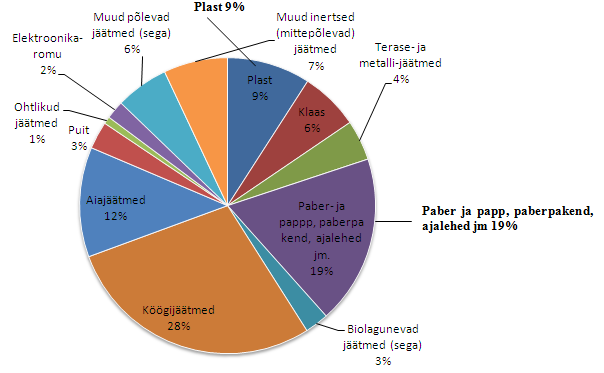 Joonis 1. Olmejäätmete koostis, kus pakendijäätmed on antud vastavalt pakendi materjalile. Allikas: Riigi jäätmekava 2008.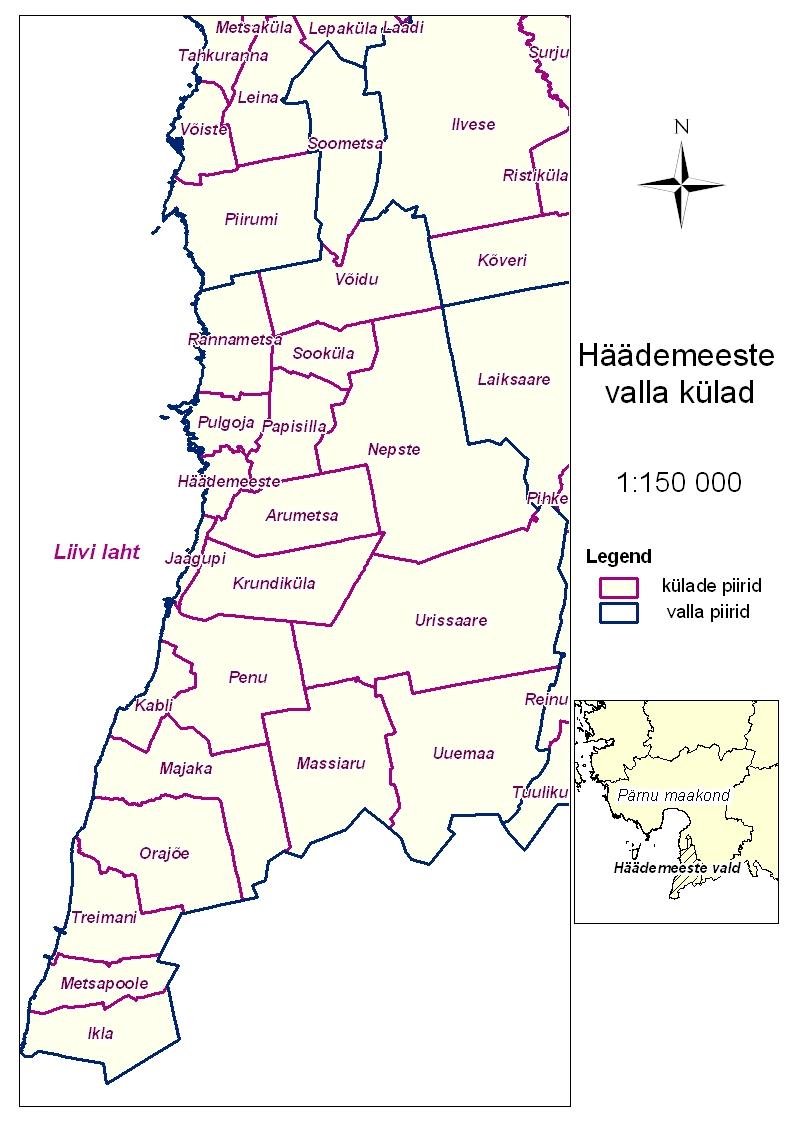 Joonis 2. Häädemeeste valla külad. Koostaja M. Looring, ruumiandmete allikas Maa-amet.Igal joonisel peab olema allkiri, mis on joonisel kujutatu lakooniline sõnastus. Kõik joonised nummerdatakse ning neile viidatakse tekstis (vt joonis 1; joonis 2). Kui tabel või joonis ei ole töö autori loodud, tuleb selle autorile viidata ja tabeli allikmaterjal esitada allikmaterjalide loetelus. Töös esinevad valemid on lause osad ja paiknevad lause lõpus. Järjest kirjutatud valemid eraldatakse üksteisest komade või sidesõnadega. Kõik töös leiduvad valemid nummerdatakse. Number asub sulgudes lehe paremal äärel vastava valemiga ühel real. 7.5. Kasutatud materjalide loeteluKasutatud materjalide loetelu peab sisaldama kõiki allikaid, mida antud töö käigus kasutati ja millele on viidatud. Viidatud allikad loetletakse autori(te) perekonnanime(de) tähestikulises järjekorras, autori(te) nime(de) puudumisel pealkirja esimese sõna järgi. RaamatTerve raamat, trükiversioonToimetatud raamatSõnastik, entsüklopeedia sissekanne, mille autoriteks on isikudSõnastiku, entsüklopeedia sissekanne, mille autoriks on gruppAjalehe artikkel veebisAjalehe artikkel trükiversiooninaAjaveebi postitus (Blog post)Vikipeedia artikkelVikipeedia artiklite puhul tuleks viidata kasutatud artikli arhiveeritud versioonile, mis on kättesaadav “View history” lehel. UuringuaruandedUuringuaruanne, mille autoriteks on organisatsioonUuringuaruanne, mille autoriteks on isikudYouTube videoVideo autorina näidatakse viites isikut või organisatsiooni, kelle kasutajakontol on video avaldatud. Kui videos esineb keegiteine inimene, siis tuleks esineja ära nimetada lause sõnastuses.Veebilehekülg Veebilehekülg uudiste portaalisVeebilehekülg, mille autoriks on organisatsioonVeebilehekülg, mille autoriteks on isikudÕigusaktid8. LOOVTÖÖ LIIGIDLäbivatest teemadest lähtuva või õppeaineid lõimivaks loovtööks võib olla uurimistöö,  kunstiteos, joonis, projekt, käsitöö, muusikapala, lavastus, tantsukava,  korraldatud üritus, leiutis,  praktilise väärtusega tarbeese, animatsioon, lühifilm jne.8.1.  UURIMISTÖÖ8.1.1. Olemus ja eesmärkUurimus on selgelt ja täpselt sõnastatud kirjalik tekst, kus esitatakse töö eesmärk,  põhiseisukohad, uurimistulemused ja lõppseisukohad. Uurimistöö kaudu õpilane süstematiseerib, kinnistab ja laiendab õpilane koolis omandatut, arendab iseseisva töö  oskusi ja loovust, üldistab töö käigus saadud kogemusi. 8.1.2. Uurimisprotsessi etapid 8.1.2.1. Teema valik ja ajakava koostamineTeema tuleb lühidalt ja konkreetselt  sõnastada, lai teemavaldkond kitsamalt piiritleda (valida alateema). Põhikoolis  tehtav uurimistöö võib olla kirjeldav uurimus, mitme nähtuse vaheliste seoste uurimine, probleemi põhjuste analüüsimine jms. 8.1.2.2. Töö planeeriminePärast teema valimist koostatakse ajakava. Pannakse  paika esialgne uurimistöö struktuur.8.1.2.3. Teemakohase allikmaterjali kogumine ja bibliograafia koostamineÕpilane uurib õpetaja juhendamisel teemakohaseid materjale internetist, raamatukogust jm, küsitleb vajadusel teemaga seotud inimesi. Huvipakkuvate materjalide põhjal koostatakse allikmaterjalide nimekiri koos   vajalike viidetega  (autor, pealkiri, Interneti aadress jm). Kui    uurimistöö    aluseks on ilukirjandusteos,  loeb õpilane teose läbi ja     täidab      lugedes     uurimisteemat silmas pidades erinevaid  ülesandeid. 8.1.2.4. Materjali läbitöötamine, süstematiseerimine, liigendamineValitakse teemakohane materjal, mida töös refereeritakse või muul moel kasutatakse, viidates allikale. Korrastatakse vajalik kogutud allikmaterjal: sisestatakse küsitluslehtede sisu ja muud märkmed arvutisse. Sõnastatakse oma seisukohad. Vaadatakse üle uurimuse esialgne struktuur, vajadusel tehakse selles muudatusi. 8.1.2.5. Uurimuse kirjutamine ja vormistamineTöö osad: tiitelleht, sisukord, sissejuhatus, uurimuse peateemade ja alateemade põhjal    vormistatud tekst,  kasutatud kirjandus, lisad. Sissejuhatuses antakse kokkuvõtlik ülevaade teemast ja probleemidest, selgitatakse uurimuse eesmärki, tutvustatakse kasutatud  allikmaterjali ja selle kogumist, tutvustatakse töö ülesehitust. Töö sisuosa jaotatakse  peatükkideks, vajadusel ka alapeatükkideks. Uurimuse kokkuvõte peaks kajastama  peatükkide järeldusi ja andma vastuse sissejuhatuses püstitaud põhiideele (-väitele). Lisas esitatakse illustreeriv materjal, nt fotod, skeemid, tabelid, tekstikoopiad, fotod   jms. Lisadele tuleb tekstis viidata. 8.1.2.6. Töö viimistlemineUurimus tuleb vormistada arvutiga. Tähelepanu tuleb pöörata teksti keelele ja stiilile: sõnastus peab olema selge ja korrektne, töös ei tohi olla õigekirjavigu. 8.1.3. Hindamise kriteeriumid 8.1.3.1. Põhiidee ja sisu vastavus, põhjalikkus: kas uuritud on sissejuhatuses püstitatud  põhiideed, kas faktid on kontrollitud, kas materjali on piisavalt.8.1.3.2.  Ülesehituse terviklikkus: kas kõik töö osad on olemas, kas liigendus on piisav ja loogiline jne. 8.1.3.3.  Keele korrektsus ja stiili sobivus. 8.1.3.4.  Vormistamise korrektsus, sh viitamine. 8.1.3.5.  Õpilase aktiivsus uurimisprotsessis. 8.1.3.6.  Töö kaitsmine esitlusel.8.2.  PROJEKTITÖÖ8.2.1. Olemus ja eesmärkProjekt on kindla eesmärgi ja ulatusega terviklik töö(ülesanne) vm ettevõtmine. Projekt pakub hea võimaluse valitud teemadel viia ellu oma ideid üksi või koos kaaslastega. Projekt annab korraldamiskogemust, juhtimis- ja meeskonnatöökogemust, algteadmisi eelarve koostamisest ja veel palju teisi elus toimetulekuks tarvilikke kogemusi. Projektitööks võib olla tantsukava, lavastus, kooliastmele korraldatud üritus, temaatiline mäng, loodusvaatlus, õppevahend,  tõlketöö,  leiutis vms.  Projekti võib kaasata ka teisi loovtöö liike olenevalt projekti teemast, näiteks lühiuurimust, erinevaid õpilaste esinemisi, esitlusi, näituste korraldamist jm. 8.2.2. Projektitöö etapid8.2.2.1. Teema valik ja ajakava koostamineProjektitöö idee sõnastatakse loovtöö teemana. Püstitatakse eesmärgid, mida projektitöö käigus ellu viiakse. Pärast teema valimist koostatakse ajakava. Kollektiivse projektitöö korral jagatakse õpetaja juhendamisel ülesanded. 8.2.2.2. Teoreetiline osaTutvutakse vajaliku tausta materjaliga. Olenevalt projektitöö iseloomust valmistatakse ette ülevaated, ettekanded või praktiliste tegevuste läbiviimise kava/ stsenaarium. Õpilased pakuvad omapoolseid lahendusi. Planeeritakse koostöö. Vajadusel koostatakse eelarve.8.2.2.3. Praktiline osaProjektitöö elluviimine. Rühmasiseselt tuleb  jälgida, et kõik saaksid anda oma panuse. Võimalusel praktilise osa teostamine  jäädvustatakse (fotografeeritakse,  filmitakse jne).8.2.3. Hindamise kriteeriumid 8.2.3.1. Idee originaalsus8.2.3.2. Teostuse vastavus püstitatud eesmärkidele8.2.3.3. Ajakavast kinnipidamine8.2.3.4. Õpilase aktiivsus ja koostöö rühmas8.2.3.5. Vormistamise korrektsus ja nõuetelevastavus8.2.3.6. Töö esitlemine ja kaitsmine8.3.  MUUSIKATEOS ,  KUNSTITÖÖ8.3.1. Olemus ja eesmärk Loovtöö muusikateose või kunstitööna kätkeb endas uudseid, innovaatilisi ideid ning  on eneseteostusrõõmu pakkuv ja silmaringi avardav. Loovtöö võib olla nii praktiline töö kui ka vaimse idee kandja. Juhul, kui loovtöös kasutatakse fragmente teiste autorite loomingust, tuleb autorikaitse seadusest lähtudes viidata kasutatud teose autorile. Loovtöö muusikateosena võib olla õpilase omalooming, aga ka muusikateose esitamine. Kunstitöö teostamise tehnikaks võib olla maal, joonistus, graafika, skulptuur,  keraamika, videofilm, animatsioon, perfomance jne.  Olenevalt  teemast võib kaasata ka teisi loovtöö liike, näiteks lühiuurimust, erinevaid õpilaste esinemisi, esitlusi, näituste korraldamist jm. 8.3.2. Etapid8.3.2.1. Teema valik ja ajakava koostamineLoovtöö idee sõnastatakse teemana. Püstitatakse eesmärgid, mida ellu viiakse. Pärast teema valimist koostatakse ajakava. Kollektiivse loovtöö korral jagatakse õpetaja juhendamisel ülesanded.8.3.2.2. Teoreetiline osa Tutvutakse vajaliku tausta materjaliga. Õpilased  pakuvad omapoolseid lahendusi. Vajadusel koostatakse eelarve.8.3.2.3. Praktiline osa Muusikateose või kunstitöö teostamine.8.3.3. Hindamise kriteeriumid 8.3.3.1. Idee originaalsus8.3.3.2. Teostuse vastavus püstitatud eesmärkidele8.3.3.3. Ajakavast kinnipidamine8.3.3.4. Õpilase aktiivsus8.3.3.5. Vormistamise korrektsus ja nõuetelevastavus8.3.3.6. Töö esitlemine ja kaitsmineLOOVTÖÖ PROJEKTTeema:Eesmärk:Esialgne tegevuskava:Planeeritavad vahendid:Planeeritav tulemus:Projekti koostamise aeg:Õpilase nimi:allkiri:Juhendaja nimi:allkiri:LOOVTÖÖDE TEEMADE REGISTREERIMISLEHT ÕPETAJALE2 teemat  individuaalseks juhendamiseks või 1 teema,  kui on tegemist projekti või kollektiivse tööga.
Juhendaja:Mitmele õpilasele:Teema:Eesmärgid:Milliseid õppeaineid lõimib või millise läbiva teemaga seondub:Teoreetiline osa:Praktiline osa:LOOVTÖÖ   HINDAMISMUDEL :  Uurimistöö LOOVTÖÖ HINDAMISMUDEL :  projektitööLOOVTÖÖ HINDAMISMUDEL : muusikateos,  kunstitööNäide“Inimene on miski, mida peab ütlema!” (Nietzche, 1994).NäideRaud on kirjutanud, et Sammalhabe tundis külakoerte hingeelu hästi ning teadis, et neist möödudes on kõige targem koertele tähelepanu mitte pöörata (Raud, 1984).NäideDualistlikke teooriaid ühendab veendumus, et nii keha kui vaim, erimeelsused on vaid selles, kas ja kuidas nad teineteist mõjutavad (Meos, 2002).Näide(Vinter, 2013a, 2013b).Näide(Metsa & Pedastsaar, 2001).Näide(Ainsaar et al., 2003).NäideIgasugune informatsioon esineb ja säilib (püsib mälus) põhimõtteliselt teksti kujul (EE, 1996, s.v. haldus).NäideKoolikeskkonna tunnused pole peamisteks õpetajate pedagoogilisi uskumusi seletavateks teguriteks (The OECD Teaching and Learning International Survey [TALIS], 2013).NäideEesti Draamateatri teatrijuht on Rein Oja (Eesti Draamateatri kodulehekülg, kuupäev puudub).JäätmekoodJäätmete liigid2008200917 01 01Betoon05,8217 01 02Tellised0,461,8817 01 07Betooni-, tellise-, plaadi- või keraamikatootesegud2,0417 06 05Asbesti sisaldavad ehitusmaterjalid0,541,3217 08 02Kipsipõhised ehitusmaterjalid1,00017 09 04Ehitus- ja lammutuse praht47,9421,545KOKKU51,9830,565NäideKirk, A. (2016). Data Visualisation: A Handbook for Data Driven Design. SAGE Publications.NäidePata, K., & Laanpere, M. (toim.). (2009). Tiigriõpe: Haridustehnoloogia käsiraamat.TLÜ informaatika instituut.NäideWhitton, N. (2012). Games-Based Learning. N. M. Seel (toim.), Encyclopedia of the Sciences of Learning. Springer. https://doi.org/10.1007/978-1-4419-1428-6_437NäideThe Editors of Encyclopaedia Britannica. (kuupäev puudub). Personal computer. Encyclopaedia Britannica. Loetud 24. jaanuar 2023 aadressil www.britannica.com/technology/personal-computerNäideIbrus, I. (2019, 18. mai). Riikliku andmejagamise süsteemiga Facebooki ja Google´i vastu. Äripäev. https://www.aripaev.ee/arvamused/2019/05/18/riiklikuandmejagamise-susteemiga-facebooki-ja-googlei-vastuNäideAljas, R. (2014, 3. aprill). Eesti valmistab ette uut tiigrihüpet. Eesti Päevaleht, 2-3.NäideNakazawa, C. (2019, 12. juuni). React Native Open Source Update June 2019.React Native. https://reactnative.dev/blog/2019/06/12/react-native-open-sourceupdateNäideHuman–computer interaction. (2020, 29. oktoober). Wikipedia. https:// en.wikipedia.org/w/index.php?title=Human–computer_interaction&oldid=985976434NäitedSA Kutsekoda. (2016). Tulevikuvaade tööjõu- ja oskuste vajadusele: info- ja kommunikatsioonitehnoloogia. https://oska.kutsekoda.ee/wp-content/uploads/2018/11/IKT-terviktekst.pdfNäideKori, K., Beldman, P., Tõnisson, E., Luik, P., Suviste, R., Siiman, L., & Pedaste, M.(2019). IT oskuste arendamine Eesti koolides. TransferWise. https://transferwise.com/documents/IT%20oskuste%20arendamine%20Eesti%20koolides.pdfNäideUber Engineering. (2016, 29. detsember). Uber Engineering: Data Visualization atUber [Video]. YouTube. https://www.youtube.com/watch?v=nLy3OQYsXWANäideAmadeo, R. (2020, 24. september). Google Maps gets a COVID-19 layer. ArsTechnica. https://arstechnica.com/gadgets/2020/09/google-maps-gets-a-covid-19-layer/NäideRiigi Infosüsteemi Amet. (2020, 24. jaanuar). Küberintsidentide käsitlemine CERT-EE. https://www.ria.ee/et/kuberturvalisus/cert-ee.htmlNäide

Bonsor, K., & Chandler, N. (2018, 9. november). How Augmented Reality Works.HowStuffWorks. https://computer.howstuffworks.com/augmented-reality.htmNäideIsikuandmete kaitse seadus. (2019). RT I, 04.01.2019, 11. https://www.riigiteataja.ee/akt/104012019011Väga hea Hea RahuldavPõhiidee ja sisu vastavus, põhjalikkus, faktide paikapidavus, materjali piisavus meetodite valik ja rakendus.Põhiidee ja sisu täielikus vastavuses. Töö põhjalik, faktid kontrollitud. Materjali kasutatud piisavalt. Valitud meetodid ja nende rakendus sobivad täielikult.Põhiidee ja sisu vastavuses. Töö ülevaatlik, faktid kontrollitud. Materjali kasutatud mõnevõrra puudulikult. Valitud meetodid ja nende rakendus sobivad.Põhiidee ja sisu enamvähem vastavuses. Töös on sisulisi puudu-jääke, esineb kontrolli-mata fakte. Materjalide valik ebapiisav. Valitud meetodid ja rakendused sobivad.Ülesehituse terviklikkus ja loogilisusTöö ülesehitus loogiline ja terviklik.Töö ülesehitus loogiline, kuid ei ole päris terviklik.Töös ülesehitus ei ole loogiline. Töö ei ole terviklik, esineb sisulisi puudujääke.Keele korrektsus ja stiili sobivusSõnastus selge, korrektne, sobiva stiiliga. Ei esine õigekirjavigu.Sõnastuses mõningast ebaselgust. Esineb üksikuid õigekirjavigu. Sõnastus ebaselge. Esineb mitmeid õigekirjaviguVormistamise korrektsus, sh viitamine. Vormistus sh viitamine nõuetekohane.Esineb üksikuid puudujääke vormistuses või viitamises.Esineb eksimusi vormis-tamise reeglite vastu. Vii-tamine ebaõige või puudub.Õpilase aktiivsus uurimisprotsessis. Suhtlemisoskus.Õpilane aktiivne. Suhtlemisoskus väga hea.Õpilane vajab aeg-ajalt juhendajapoolset meeldetuletamist. Suhtlemisoskus hea.Õpilane vajab pidevat juhendajapoolset meeldetuletamist. Suhtlemisoskus rahuldav.Ajakava järgimine, kokkulepetest kinnipidamineÕpilane peab kinni kokkulepitud ajakavast.Õpilane peab üldiselt kinni ajakavast, esineb üksikuid unustamisi, kuid õpilane tunneb huvi, et ajagraafikus püsida.Õpilane vajab pidevat meeldetuletamist ja järelkäimist.Töö kaitsmine ja esitlus. Esitluse ülesehitus, kõne tempo, esitluse näitlikustamine, kontakt kuulajatega.Esitluse ülesehitus loogiline, kõne tempo mõõdukas, esitluse näitlikustamine sobiv, slaide parajalt, kontakt kuulajatega väga hea.Esitluse ülesehitus loogiline, kõne tempo ebasobiv, esitluse näitlikustamine üldiselt sobiv, slaidide koosta-misel mõned vead, kontakt kuulajatega hea.Esitluse ülesehitus ei ole päris loogiline, kõne tempo ebasobiv   ( kiirustav või aeglane), esitluse näitlikustamine sobiv, kontakt kuulajatega rahuldav.Väga hea HeaRahuldavIdee. Töö vastavus eesmärkidele. Idee originaalne, reaalselt teostatav. Töö  vastab täielikult eesmärkidele.Idee originaalne, kuid pole täielikult teostatav. On küll läbimõeldud, kuid ei vasta täielikult eesmärkidele. Juhendaja on oluliselt sekkunud eesmärkide püstitamisse. Idee on vaid pooleldi teostatav. Üldiselt vastab töö püstitatud eesmärkidele.Ajakava järgimine, kokkulepetest kinnipidamineÕpilane peab kinni kokkulepitud ajakavast.Õpilane peab üldiselt kinni kokkulepitud ajakavast, esineb üksikuid unustamisi, kuid õpilane tunneb ise huvi, et ajagraafikus püsida.Õpilane vajab pidevat meeldetuletamist ja järelkäimist.Vormistamise korrektsus ja nõuetelevastavus.Vormistus  nõuetekohane. Esineb üksikuid puudujääke vormistuses.Esineb suuremaid eksimusi vormistamise reeglite vastu. Õpilase aktiivsus. Koostöö rühmas. Suhtlemisoskus.Õpilane aktiivne. Koostöö rühmas sujub hästi, probleemidest saadakse üle konstruktiivselt. Rühmasisene tööjaotus toimib. Suhtlemisoskus väga hea.Õpilane vajab aeg-ajalt juhendajapoolset meeldetuletamist. Koostöö rühmas hea, rühmasiseses tööjaotuses vajakajäämisi, vajadus juhendaja sekkumise järele. Suhtlemisoskus hea.Õpilane vajab pidevat juhendajapoolset meeldetuletamist. Ülesannete jaotamisel ja täitmisel ei saa rühm hakkama juhendajata.Suhtlemisoskus rahuldav.Töö esitlemine ja kaitsmine. Esitluse ülesehitus, kõne tempo, esitluse näitlikustamine, kontakt kuulajatega.Esitluse ülesehitus loogiline, kõne tempo mõõdukas, esitluse näitlikustamine sobiv, ei ole näitlikustamisega liialdatud ega ka liiga vähe, kontakt kuulajatega väga hea.Esitluse ülesehitus loogiline, kõne tempo ebasobiv ( kiirustav või aeglane), esitluse näitlikustamine üldiselt sobiv, näitlikustamisel  mõned puudujäägid, kontakt kuulajatega hea.Esitluse ülesehitus ei ole päris loogiline, kõne tempo ebasobiv (kiirustav või aeglane), esitlust ei ole näitlikustatud, kontakt kuulajatega rahuldav.Väga hea Hea Rahuldav Idee.Teostuse vastavus püstitatud eesmärkidele. Idee originaalne, reaalselt teostatav. Töö  vastab täielikult eesmärkidele.Idee originaalne, kuid pole täielikult teostatav.  On küll läbimõeldud, kuid ei vasta täielikult eesmärkidele. Idee on vaid pooleldi teostatav.  Juhendaja on oluliselt sekkunud eesmärkide püstitamisse. Üldiselt vastab töö püstitatud eesmärkidele.Kunstiline teostus. Uute seoste loomise oskus.Teostatud kõrge kunstilise tasemega.Teostatud hea kunstilise tasemega.Teostatud rahuldavalt.Ajakava järgimine, kokkulepetest kinnipidamineÕpilane peab kinni kokkulepitud ajakavast.Õpilane peab üldiselt kinni kokkulepitud ajakavast, esineb üksikuid unustamisi, kuid õpilane tunneb ise huvi, et ajagraafikus püsida.Õpilane vajab pidevat meeldetuletamist ja järelkäimist.Vormistamise korrektsus ja nõuetelevastavus.Vormistus  nõuetekohane. Esineb üksikuid puudujääke vormistuses.Esineb suuremaid eksimusi vormistamise reeglite vastu. Õpilase aktiivsus. Koostöö rühmas. Suhtlemisoskus.Õpilane aktiivne. Koostöö rühmas sujub hästi, probleemidest saadakse üle konstruktiivselt. Rühmasisene tööjaotus toimib. Suhtlemisoskus väga hea.Õpilane vajab aeg-ajalt juhendaja meelde-tuletamist. Koostöö hea, rühmasiseses tööjaotuses vajakajäämisi, vajadus juhendaja sekkumise järele. Suhtlemisoskus hea.Õpilane vajab pidevat juhendajapoolset meeldetuletamist. Ülesannete jaotamisel ja täitmisel ei saa rühm hakkama juhendajata.Suhtlemisoskus rahuldav.Töö esitlemine ja kaitsmine.      Esitluse ülesehitus, kõne tempo, esitluse näitlikustamine, kontakt kuulajatega.Esitluse ülesehitus loogiline, kõne tempo mõõdukas, esitluse näitlikustamine sobiv, ei ole näitlikustamisega liialdatud ega ka liiga vähe, kontakt kuulajatega väga hea.Esitluse ülesehitus loogiline, kõne tempo ebasobiv ( kiirustav või aeglane), esitluse näitlikustamine üldiselt sobiv, näitlikustamisel  mõned puudujäägid, kontakt kuulajatega hea.Esitluse ülesehitus ei ole päris loogiline, kõne tempo ebasobiv (kiirustav või aeglane), esitlust ei ole näitlikustatud, kontakt kuulajatega rahuldav.